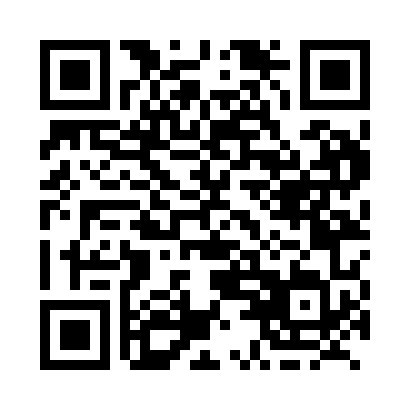 Prayer times for Blucher, Saskatchewan, CanadaWed 1 May 2024 - Fri 31 May 2024High Latitude Method: Angle Based RulePrayer Calculation Method: Islamic Society of North AmericaAsar Calculation Method: HanafiPrayer times provided by https://www.salahtimes.comDateDayFajrSunriseDhuhrAsrMaghribIsha1Wed3:345:341:026:108:3110:312Thu3:315:321:026:118:3310:343Fri3:285:301:026:128:3410:374Sat3:255:281:026:138:3610:395Sun3:225:261:016:148:3810:426Mon3:195:241:016:158:3910:457Tue3:165:231:016:168:4110:488Wed3:135:211:016:178:4210:519Thu3:105:191:016:188:4410:5310Fri3:105:181:016:198:4610:5411Sat3:095:161:016:208:4710:5412Sun3:085:141:016:218:4910:5513Mon3:075:131:016:228:5010:5614Tue3:065:111:016:238:5210:5715Wed3:065:101:016:238:5310:5716Thu3:055:081:016:248:5510:5817Fri3:045:071:016:258:5610:5918Sat3:045:051:016:268:5811:0019Sun3:035:041:016:278:5911:0120Mon3:025:031:016:289:0111:0121Tue3:025:011:016:299:0211:0222Wed3:015:001:026:299:0411:0323Thu3:004:591:026:309:0511:0324Fri3:004:581:026:319:0611:0425Sat2:594:571:026:329:0811:0526Sun2:594:561:026:339:0911:0627Mon2:584:551:026:339:1011:0628Tue2:584:541:026:349:1111:0729Wed2:584:531:026:359:1311:0830Thu2:574:521:026:359:1411:0831Fri2:574:511:036:369:1511:09